Assemblée Générale du 23 avril 2022 : notre nouveau logo et notre nouveau nom pour la communication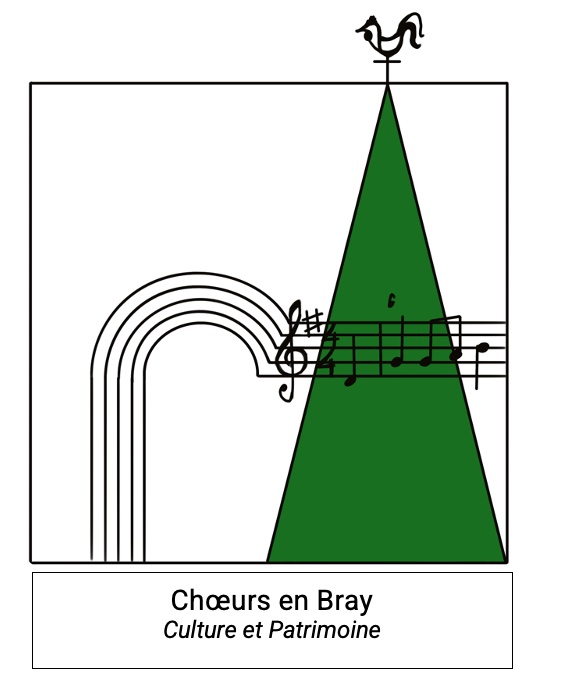 